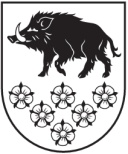 LATVIJAS REPUBLIKAKANDAVAS NOVADA DOMEDārza iela 6, Kandava, Kandavas novads, LV - 3120 Reģ. Nr.90000050886,Tālrunis 631 82028, fakss 631 82027, e-pasts: dome@kandava.lvKandavā			APSTIPRINĀTS					Kandavas novada domes sēdē	2018.gada 30.augustā ( Nr…  ...§)2018.gada ……………( protokols Nr….   …§)Kandavas novada domes saistošie noteikumi Nr. 15„Par nekustamā īpašuma nodokļa piemērošanu Kandavas novadā”	Izdoti saskaņā ar likuma „Par nekustamā īpašuma nodokli” 1.panta otrās daļas 9.1 punktu, 2.panta astoto prim daļu, 3.panta pirmās daļas 2.punktu, 5.panta trešo un ceturto daļu, 9.panta otro daļuVispārīgie jautājums1. Saistošie noteikumi „Par nekustamā īpašuma nodokļa piemērošanu Kandavas novadā” (turpmāk - Saistošie noteikumi) nosaka nekustamā īpašuma objektus, kuriem Kandavas novada administratīvajā teritorijā var nepiemērot nekustamā īpašuma nodokļa likmes un kārtību, kādā var piešķirt nekustamā īpašuma nodokļa atvieglojumus atsevišķām maksātāju kategorijām, kuru īpašumā, valdījumā vai lietošanā ir nekustamais īpašums Kandavas novadā, kā arī nosaka nekustamā īpašuma nodokļa maksāšanas kārtību un nekustamā īpašuma nodokļa maksāšanas paziņojumu piespiedu izpildes termiņu.  Nekustamā īpašuma nodokļa objekti2. Papildus likumā „Par nekustamā īpašuma nodokli” noteiktajiem nekustamā īpašuma objektiem ar nekustamā īpašuma nodokli Kandavas novadā netiek apliktas dzīvojamo māju palīgēkas neatkarīgi no to platības, ja tajā netiek veikta saimnieciskā darbība. 3. Saistošo noteikumu 2.1.punkts neattiecas uz garāžām.4. Par daudzdzīvokļu dzīvojamo māju (tās daļu), kas ierakstīta zemesgrāmatā uz pašvaldības vārda un pašvaldībai piederošo vai piekritīgo zemi, uz kuras šī māja atrodas, maksā daudzdzīvokļu dzīvojamās mājas (tās daļu) :     4.1. Īrnieki un nomnieki, kuriem īres un nomas līgumi slēgti ar pašvaldību vai tās pilnvaroto personu;	 4.2. Dzīvokļu īpašumu tiesiskie valdītāji (līdz nekustamā īpašuma reģistrēšanai zemesgrāmatā) ;  	4.3. Personas, kuras faktiski lieto nekustamo īpašumu.5. Ja nekustamajā īpašumā - mājoklī taksācijas gada 1.janvārī plkst.0.00 dzīvesvieta nav deklarēta nevienai personai, piemēro nekustamā īpašuma nodokļa likmi 1,5 % apmērā no mājokļa kadastrālās vērtības.		 Nodokļa atvieglojumi6. Atvieglojumu saņēmēji ir fiziskas vai juridiskas personas, kuru īpašumā, valdījumā vai lietošanā ir nekustamais īpašums Kandavas novadā.7. Nekustamā īpašuma nodokļa atvieglojumi tiek piešķirti:	7.1. nodokļu maksātājiem, kuriem pašvaldība piešķīrusi trūcīgas vai maznodrošinātas personas statusu – 90% apmērā no aprēķinātās nodokļu summas par to periodu, kurā nodokļu maksātājs atbilst trūcīgas vai maznodrošinātas personas vai ģimenes personas statusam, attiecībā uz dzīvojamām mājām neatkarīgi no tā, vai tās ir vai nav sadalītas dzīvokļu īpašumos, dzīvojamo māju daļām, telpu grupām nedzīvojamās ēkās, kuru funkcionālā izmantošanas ir dzīvošana, un tām piekritīgo zemi, dzīvojamo māju palīgēkām, ja tās netiek izmantotas saimnieciskās darbības veikšanai; 	7.2. nodokļa maksātājiem, ģimenēs, kurās aug bērns - persona ar invaliditāti un personām ar I un II invaliditātes grupu, kurām nav noslēgts uztura līgums, ko minētā persona apliecina iesniegumā, par nekustamo īpašumu attiecībā uz dzīvojamām mājām neatkarīgi no tā, vai tās ir vai nav sadalītas dzīvokļu īpašumos, dzīvojamo māju daļām, telpu grupām nedzīvojamās ēkās, kuru funkcionālā izmantošanas ir dzīvošana, un tām piekritīgo zemi, dzīvojamo māju palīgēkām, ja tās netiek izmantotas saimnieciskās darbības veikšanai, ja tajā ir deklarēta nodokļa maksātāja dzīvesvieta un personai nav citu nekustamu īpašumu, nodokļu summu samazina par 50%;    7.3. nodokļu maksātājiem – ģimenēm, kurām pēc taksācijas gada 1. janvāra ir trīs vai vairāk bērni vecumā līdz 18 gadiem (arī aizbildnībā esoši vai audžuģimenē ievietoti bērni) vai bērni līdz 24 gadu vecumam, kuri iegūst vispārējo, profesionālo vai augstāko izglītību, un ja personai vai tās laulātajam šajā objektā ir deklarētā dzīvesvieta kopā ar vismaz trim no minētajiem bērniem. Ja iesniegums par nekustamā īpašuma atlaidi tiek iesniegts taksācijas gadā pēc 1.janvāra, nekustamā īpašuma atlaide 50% apmērā tiek piemērota ar nākamo mēnesi no bērna piedzimšanas (ievietošanas) brīža;	7.4. personai, kura saņem apgādnieka zaudējuma pensiju, ja tā turpina vispārējās profesionālās augstākās vai speciālās izglītības iegūšanu dienas nodaļā (pilna laika klātienes studijas), bet ne ilgāk kā līdz 24 gadu vecuma sasniegšanai – 90%. 	7.5. fiziskām un juridiskām personām par zemi, kas nepieciešama pašvaldības funkciju nodrošināšanai vai kā zaļā zona nepieciešama publiskai lietošanai, nodokļu summu samazina par 100%, ja par zemi nav noslēgts nomas līgums;	7.6. Černobiļas atomelektrostacijas avārijas seku likvidācijas dalībniekiem par īpašumu, kas ir vienīgais personas nekustamais īpašums un tajā ir deklarēta personas (īpašnieka) dzīvesvieta, ja īpašums netiek iznomāts un izmantots saimnieciskajā darbībā – 50% apmērā.	7.7. personām, kam piešķirts 1991.gada barikāžu dalībnieka statuss (saņemta apliecība atbilstoši MK noteikumiem „Par 1991.gada barikāžu dalībnieka statusu”) par īpašumu, kas ir vienīgais personas nekustamais īpašums un tajā ir deklarēta personas (īpašnieka) dzīvesvieta, ja īpašums netiek iznomāts un izmantots saimnieciskajā darbībā – 25 % apmērā.	7.8. saimnieciskās darbības veicējiem, kuri iepriekšējā taksācijas gadā ir izveidojuši jaunas darbavietas, darbiniekiem, kuru ikmēneša vidējā darba samaksa nav mazāka par valstī noteikto minimālo darba algu, piešķir nodokļa atvieglojumu par ēku un tai piekritīgo zemi: 7.8.1. ja izveidotas 3-10 jaunas darbavietas - 50% apmērā;7.8.2. ja izveidotas 10 un vairāk jaunas darbavietas - 70% apmērā;	7.9. saimnieciskās darbības veicējiem, kuri ir ieguldījuši investīcijas jauna nekustamā īpašuma nodokļa objekta būvniecībā un būves lietošanas veids ir 12.06.2018. MK noteikumu Nr.326 „Būvju klasifikācijas noteikumi” pielikumā minētās būves, kuras paredzētas saimnieciskās darbības veikšanai – piešķir nodokļu atvieglojumus par objektu, kas nodots ekspluatācijā – vienu gadu skaitot no nākamā mēneša kopš to nodošanas ekspluatācijā – 90% apmērā.	7.10. saimnieciskās darbības veicējiem, kuri ir ieguldījuši investīcijas ne mazāk kā 50% apmērā no saimnieciskās darbības veikšanai paredzēto nekustamā īpašuma nodokļu objektu kadastrālās vērtības, tādu būvju pārbūvē vai atjaunošanā, ēkas vai telpu grupas lietošanas veida maiņā bez pārbūves, vienkāršotā atjaunošanā vai vienkāršota fasādes atjaunošanā, kuru lietošanas veids ir 12.06.2018. MK noteikumu Nr.326 „Būvju klasifikācijas noteikumi” pielikumā minētās būves, kuras paredzētas saimnieciskās darbības veikšanai – piešķir nodokļu atvieglojumus par objektiem, kas nodoti ekspluatācijā vai kuriem būvniecības ieceres iesniegumā izdarīta būvvaldes atzīme par būvdarbu pabeigšanu – vienu gadu skaitot no nākamā mēneša kopš būvdarbu nodošanas – 90% apmērā; 	7.11. saimnieciskās darbības veicējiem, kuru īpašumā atrodas tirdzniecības vietas ar vasaras kafejnīcām/terasēm Kandavas pilsētas teritorijā – piešķir nodokļa atvieglojumu 25% apmērā par ēku, periodam no 1.oktobra līdz 30.aprīlim;	7.12. sabiedriskā labuma organizācijām, ja nekustamā īpašuma nodokļa objekts tiek izmantots tajā sabiedriskā labuma darbības jomā, kas noteikta lēmumā par sabiedriskā labuma organizācijas statusa piešķiršanu – par nekustamā īpašuma nodokļa objektu piešķir nodokļa atvieglojumu 100% apmērā;	7.13.  saimnieciskās darbības veicējiem par ēku un tai piekritīgo zemi, šo Saistošo noteikumu 7.8. – 7.11.punktos minētos atvieglojumus piešķir: 		7.13.1. juridiskām personām, kuras pretendē uz nekustamā īpašuma nodokļa atvieglojumu saņemšanu saskaņā ar šiem noteikumiem un to struktūrvienība reģistrēta Kandavas novada administratīvajā teritorijā; 		7.13.2. fiziskām personām, kuras pretendē uz nekustamā īpašuma nodokļa atvieglojumu saņemšanu saskaņā ar šiem noteikumiem, deklarētā dzīvesvieta ir Kandavas novada administratīvajā teritorijā; 		7.13.3. nekustamā īpašuma īpašniekiem, kuri savas ēkas vai to daļas iznomā saimnieciskās darbības veicējiem, iesniedzot nomas līgumu un nomnieka apliecinājumu par saimnieciskās darbības reģistrāciju Kandavas novada administratīvajā teritorijā;		7.13.4. nodokļa maksātājiem, kam nodokļa atvieglojumi piešķirami saskaņā ar Komisijas 2013. gada 18. decembra Regulu (ES) Nr. 1407/2013 par Līguma par Eiropas Savienības darbību 107. un 108. panta piemērošanu de minimis atbalstam (Eiropas Savienības Oficiālais Vēstnesis, 2013. gada 24. decembris, Nr. L 352/1) (turpmāk - Komisijas regula Nr. 1407/2013).	7.14. gadījumos, kad paredzētās saimnieciskās darbības veikšanai tiek izmantota ēkas daļa (telpu grupa), nekustamā īpašuma nodokļa atvieglojums par zemi tiek piešķirts par zemes daļu proporcionāli iepriekš minētajā veidā izmantotās ēkas daļas (telpu grupas) platībai;	7.15. lēmumu par atbalsta piešķiršanu saskaņā ar Komisijas regulu Nr. 1407/2013 var pieņemt līdz šīs regulas darbības beigām jeb līdz 2020. gada 31. decembrim.8. Ja nodokļu maksātājam ir tiesības saņemt atvieglojumus saskaņā ar likumu „Par nekustamā īpašuma nodokli” un šiem Saistošajiem noteikumiem uz vairākiem nosacījumiem, atvieglojumus piešķir par vienu - personai vislabvēlīgāko nosacījumu.9. Nekustamā īpašuma nodokļa atvieglojumus nepiešķir, ja nodokļu maksātājam ir nekustamā īpašuma nodokļa parādi Kandavas novada pašvaldībā;IV.  Iesniedzamie dokumenti un lēmuma pieņemšanas kārtība10. Nekustamā īpašuma nodokļa atvieglojuma piešķiršanas pamats kārtējam taksācijas gadam ir nodokļa maksātāja iesniegums, kurā norādīts:	   10.1. nodokļa maksātāja vārds, uzvārds, personas kods/ nosaukums, reģistrācijas numurs;	   10.2. maksātāja dzīvesvietas adrese/juridiskā adrese, e-pasts, tālrunis;	   10.3. īpašuma adrese;	   10.4. nodokļa atvieglojuma veids saskaņā ar šiem Saistošajiem noteikumiem.11. Atbilstoši nodokļu maksātāju kategorijām un atvieglojuma veidam, iesniegumam papildus pievienojami dokumenti:	  11.1. nodokļu maksātāju kategorijām, kuri ir saimnieciskās darbības veicēji un pretendē uz nekustamā īpašuma nodokļa atvieglojumiem, iesniegumam jāpievieno Ministru kabineta 2014.gada 2.decembra noteikumiem Nr.740 „De minimis atbalsta uzskaites un piešķiršanas kārtība un uzskaites veidlapu paraugi” apstiprināto uzskaites veidlapu par saņemto de minimis atbalstu;	   11.2. Personām ar invaliditāti iesniegumam jāpievieno:	11.2.1. parakstīts apliecinājums, ka īpašumā nenotiek saimnieciskā darbība un nav noslēgts uztura līgums;	11.2.2. invaliditāti apliecinošs dokuments (uzrādot oriģinālu).      11.3. Šo Saistošo noteikumu 7.7. punktā minētām nodokļu maksātāju kategorijām iesniegumam jāpievieno Ministru kabineta noteikta parauga apliecība par minētās personas statusu.      11.4. Saimnieciskās darbības veicējiem par īpašumiem Kandavas administratīvajā teritorijā, kuros tiek veikta saimnieciskā darbība:	11.4.1. šo Saistošo noteikumu 7.8. punktā minētiem saimnieciskās darbības veicējiem –  uzņēmuma vadītāja vai īpašnieka parakstīts apliecinājums, ka izveidotas jaunas darbavietas, un apliecinājums, ka nav nodokļu un citu valsts noteikto obligāto maksājumu parādu;	11.4.2. šo Saistošo noteikumu 7.10. punktā norādītajām personām jāiesniedz līgumi un samaksu apliecinoši dokumenti.12. Iesniegumi par nodokļu atvieglojuma piešķiršanu iesniedzami Kandavas novada domē vai kādā no pagasta pārvaldēm (Cērē, Matkulē, Vānē, Zantē, Zemītē). Iesniedzot dokumentus, atvieglojumi tiek piemēroti pēc lēmuma pieņemšanas. 13. Ja gada laikā ir mainījušies nosacījumi, kas ir par pamatu atvieglojumu piešķiršanai, atvieglojumi piešķirami ar nākamo mēnesi pēc šo nosacījumu iestāšanos.14. Par visām šajos Saistošajos noteikumos minētajām personām, kuru īpašumā, valdījumā vai lietojumā ir nekustamais īpašuma Kandavas novada administratīvajā teritorijā, Kandavas novada dome pieņem lēmumu par nekustamā īpašuma nodokļa atvieglojuma piešķiršanu vai motivētu atteikumu ne vēlāk kā viena mēneša laikā no iesnieguma saņemšanas dienas.15. Nekustamā īpašuma nodokļa maksāšanas paziņojumu piespiedu izpilde tiek veikta septiņu gadu laikā no nodokļa samaksas termiņa iestāšanās brīža.16. Lēmumu var pārsūdzēt, iesniedzot pieteikumu Administratīvajā rajona tiesā (pieteikumu Administratīvās rajona tiesas attiecīgajā tiesu namā iesniedz pēc pieteicēja adreses (fiziskā persona – pēc deklarētās dzīvesvietas vai nekustamā īpašuma atrašanās vietas, juridiskā persona – pēc juridiskās adreses).Noslēguma jautājumi17. Ar Kandavas novada domes saistošo noteikumu Nr.__ „Par nekustamā īpašuma nodokļa piemērošanu Kandavas novadā” spēkā stāšanās dienu spēku zaudē  Kandavas novada domes 29.10.2015. saistošie noteikumi Nr.19 „Par nekustamā īpašuma nodokļa atvieglojumu piemērošanu Kandavas novadā” ( apstiprināti domes sēdē 29.10.2015, protokols Nr.17   2.§). 18. Saistošos noteikumus publicē pašvaldības informatīvajā izdevumā „Kandavas novada vēstnesis”, interneta mājas lapā www.kandava.lv un nodrošina pieejamību domes ēkā. 19. Saistošie noteikumi stājas spēkā 2019.gada 1.janvārī. Kandavas novada domes priekšsēdētāja   (personiskais paraksts)    Inga PriedePaskaidrojuma raksts Kandavas novada domes saistošo noteikumu Nr. 15 „Par nekustamā īpašumanodokļa piemērošanu Kandavas novadā” projektam1. Projekta satura izklāsts:Kandavas novada domes 29.10.2015. saistošos noteikumos Nr.19 „Par nekustamā īpašuma nodokļa atvieglojumu piemērošanu Kandavas novadā” (apstiprināti domes sēdē 29.10.2015, protokols Nr.17, 2.§). nepieciešams veikt grozījumus, kuru apjoms pārsniedz pusi no spēkā esošo noteikumu normu apjoma, tādēļ šādā gadījumā sagatavojams jauns noteikumu projekts.Saistošo noteikumu projekts (turpmāk - Projekts), ņemot vērā likumā „Par nekustamā īpašuma nodokli” doto pilnvarojumu, nosaka, ka nekustamā īpašuma nodokļa atvieglojumi tiek piešķirti:personām par likumā "Par nekustamā īpašuma nodokli" 3.panta pirmās daļas 2.punktā minētajiem nekustamā īpašuma nodokļa objektiem - dzīvojamām mājām neatkarīgi no tā, vai tās ir vai nav sadalītas dzīvokļu īpašumos, dzīvojamo māju daļām, telpu grupām nedzīvojamās ēkās, kuru lietošanas veids ir dzīvošana, un tām piekritīgo zemi, ja taksācijas gada 1.janvārī šai personai objektā ir deklarēta dzīves vieta kopā ar trīs vai vairāk bērniem vecumā līdz 18 gadiem (arī aizbildnībā esoši vai audžuģimenē ievietoti bērni) vai bērniem līdz 24 gadu vecumam, kuri iegūst vispārējo, profesionālo vai augstāko izglītību. Minētos atvieglojumus piemēro arī gadījumā, ja nekustamā īpašuma īpašnieks vai tiesiskais valdītājs ir kāds no minētajiem bērniem;nodokļu maksātājiem, kuriem pašvaldība piešķīrusi trūcīgas vai maznodrošinātas personas statusu – 90% apmērā no aprēķinātās nodokļu summas par to periodu, kurā nodokļu maksātājs atbilst trūcīgas vai maznodrošinātas personas vai ģimenes personas statusam, attiecībā uz dzīvojamām mājām neatkarīgi no tā, vai tās ir vai nav sadalītas dzīvokļu īpašumos, dzīvojamo māju daļām, telpu grupām nedzīvojamās ēkās, kuru funkcionālā izmantošanas ir dzīvošana, un tām piekritīgo zemi, dzīvojamo māju palīgēkām, ja tās netiek izmantotas saimnieciskās darbības veikšanai; nodokļa maksātājiem, ģimenēs, kurās aug bērns - persona ar invaliditāti un personām ar I un II invaliditātes grupu, kurām nav noslēgts uztura līgums, ko minētā persona apliecina iesniegumā, par nekustamo īpašumu attiecībā uz dzīvojamām mājām neatkarīgi no tā, vai tās ir vai nav sadalītas dzīvokļu īpašumos, dzīvojamo māju daļām, telpu grupām nedzīvojamās ēkās, kuru funkcionālā izmantošanas ir dzīvošana, un tām piekritīgo zemi, dzīvojamo māju palīgēkām, ja tās netiek izmantotas saimnieciskās darbības veikšanai, ja tajā ir deklarēta nodokļa maksātāja dzīvesvieta un personai nav citu nekustamu īpašumu;nodokļu maksātājiem, kas maksā par dzīvojamo māju palīgēkām (to daļām), kuru platība pārsniedz 25 m2 un kas netiek izmantotas saimnieciskās darbības veikšanai (izņemot garāžas) - ar nekustamā īpašuma nodokli neapliek;nodokļu maksātājiem, kas maksā nekustamā īpašuma nodokli par daudzdzīvokļu dzīvojamo māju (tās daļu), kas ierakstīta zemesgrāmatā uz pašvaldības vārda, un pašvaldībai piederošo vai piekritīgo zemi, uz kuras šī māja atrodas (īrnieki, nomnieki);personām, kas ir dzīvokļu īpašumu tiesiskie valdītāji (līdz nekustamā īpašuma reģistrēšanai zemesgrāmatā) vai faktiskie nekustamā īpašuma lietotāji;personām, kas ir Černobiļas atomelektrostacijas avārijas seku likvidācijas dalībnieki vai ieguvuši 1991.gada barikāžu dalībnieka statusu par īpašumu, kas ir vienīgais personas nekustamais īpašums un tajā ir deklarēta personas (īpašnieka) dzīvesvieta, ja īpašums netiek iznomāts un izmantots saimnieciskajā darbībā.2. Projekta nepieciešamības pamatojums:Saistošo noteikumu „Par nekustamā īpašuma nodokļa piemērošanu Kandavas novadā” projekts izstrādāts, pamatojoties uz likuma „Par nekustamā īpašuma nodokli” 1.panta otrās daļas 9.1 punktu, 2.panta 8.1 daļu, 3.panta pirmās daļas 2.punktu, 3.1 pantu, 5.panta trešo un ceturto daļu un  9.panta otro daļu. Projekts izstrādāts, lai noteiktu vienotu kārtību nekustamā īpašuma nodokļa piemērošanai Kandavas novada administratīvajā teritorijā nekustamā īpašuma nodokļa maksātājiem. 3. Informācija par plānoto projekta ietekmi uz pašvaldības budžetu: Saistošo noteikumu īstenošanai nav nepieciešams veidot jaunas institūcijas vai darba vietas jeb paplašināt esošo institūciju kompetenci.Saistošie noteikumi tiek piemēroti visā Kandavas novada administratīvajā teritorijā un attiecas uz visiem nekustamā īpašuma nodokļa maksātājiem, bet Saistošo noteikumu apstiprināšanas brīdī nav iespējams noteikt kādu ietekmi uz pašvaldības budžetu noteikumu jaunā redakcija radīs. 4. Informācija par plānoto projekta ietekmi uz uzņēmējdarbības vidi pašvaldības teritorijā:Projekts rada pozitīvu ietekmi uz uzņēmējdarbības vidi pašvaldības teritorijā.5. Informācija par plānoto projekta ietekmi uz administratīvajām procedūrām:Institūcijas, kurās privātpersona var vērsties saistošo noteikumu piemērošanā, ir Kandavas novada pašvaldība un tās iestādes - pagastu pārvaldes, kuras administrē nekustamā īpašuma nodokli. Saistošo noteikumu projekts neskar administratīvās procedūras un nemaina privātpersonām veicamās darbības līdzšinējo kārtību.Saistošie noteikumi izskatīti Kandavas novada domes Vides, kā arī Finanšu, plānošanas un novada attīstības  komitejā un apstiprināti Kandavas novada domes sēdē 2018.gada 30.augustā. 6. Konsultācijas ar privātpersonām:Pašvaldības amatpersonas un darbinieki regulāri ir komunicējuši ar nekustamā īpašuma nodokļa maksātājiem. Saistošie noteikumi tiks publicēti laikrakstā „Kandavas novada vēstnesis” un pašvaldības interneta mājas lapā www.kandava.lv.Kandavas novada domes priekšsēdētāja (personiskais paraksts)   I.Priede